Рабочее окно «Лечащий врач»Нажимаем на рабочем столе Mozilla Firefox (МИС), в открывшемся окне авторизации необходимо ввести персональный логин (ан.языке) и пароль (где заглавные буквы пишем заглавными (зажимаем Shift  + нужный букву из пароля) - «Вход» -  нажимаем «Выбор».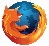 «Рабочие места» - «Пациенты в стационаре» - «Лечащий врач»Для роддома выбираем «Рабочие места» - «История родов»Если пациент еще не распределён по леч. врачам.Перемещаем «точку» на деж.врач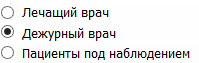 При помощи фильтра, выбираем нужное отделение.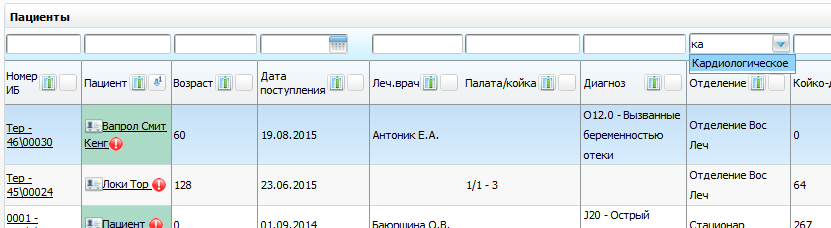 Нажимаем   или Enter      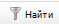 Нажимаем  в появившейся пустой ячейке над фамилией вносим несколько букв леч.врача. - Нажимаем   или Enter           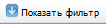 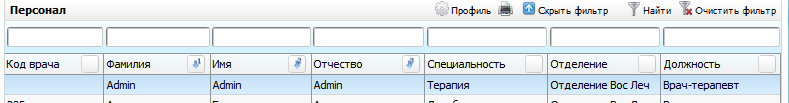 Щелкаем на нужной фамилии 2 раза левой кнопкой мышки или щелкаем 1 раз и нажимаем на «ОК»Нажимаем 2 раза левой кнопкой на номере истории болезни   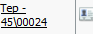 или правой кнопкой мышки «История болезни»ПРОВЕДЕНИЕ ОСМОТРОВ Осмотры – «Оказать осмотры»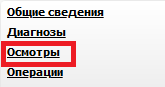 Выбираем нужную услуги – щелкаем на ней 2 раза левой кнопкой мышки или щелкаем 1 раз и наживаем» - «ОК»Заполняем все необходимые вкладки. Если что-то не заполняем, то просто пропускаем.Для облегчения работы в программе, и уменьшения количества времени затрачиваемого на оказание услуги, в системе есть возможность создания шаблонов в осмотре:Например, на вкладке «Жалобы/Анамнез» есть два текстовых поля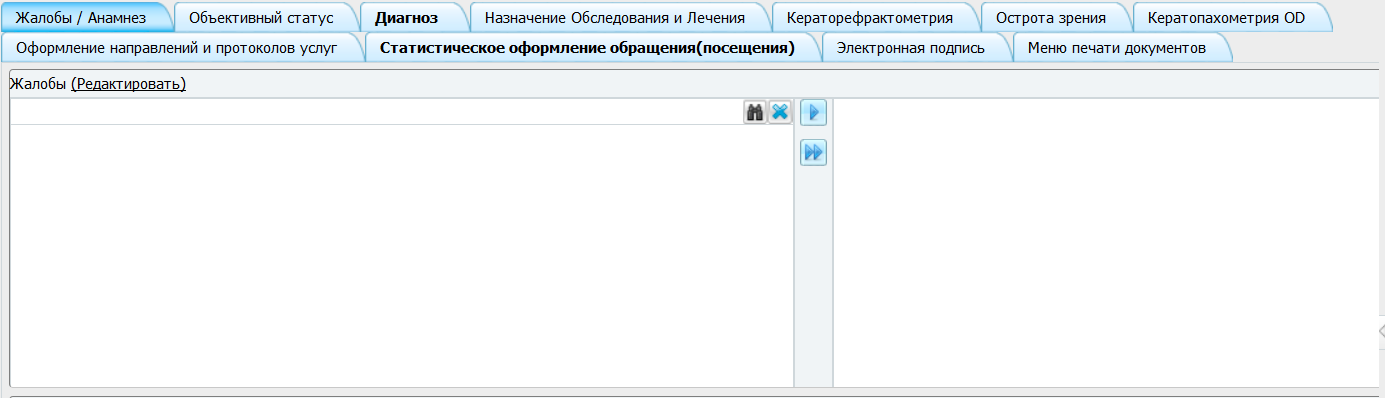 Оба текстовых поля относятся к Жалобам. Текстовое поле №1 предназначено для хранения списка шаблонов.Текстовое поле №2 предназначено для создания готового текста жалобы, который будет выводиться на печать.Для создания жалоб необходимо нажать на активную ссылку «Редактировать»  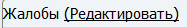  После чего открывается форма «Мед. словари для врача». На данной форме будет отображаться список всех созданных шаблонов. На данный момент список пуст, так как шаблонов создано не было.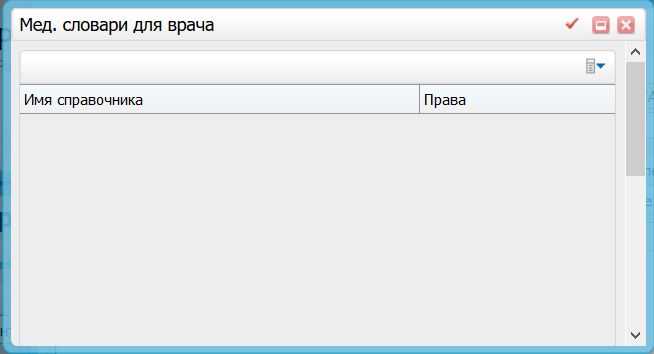 Для создания шаблона кликаем правой кнопкой мыши (ПКМ) по пустой области на форме. Открывается контекстное меню со списком команд.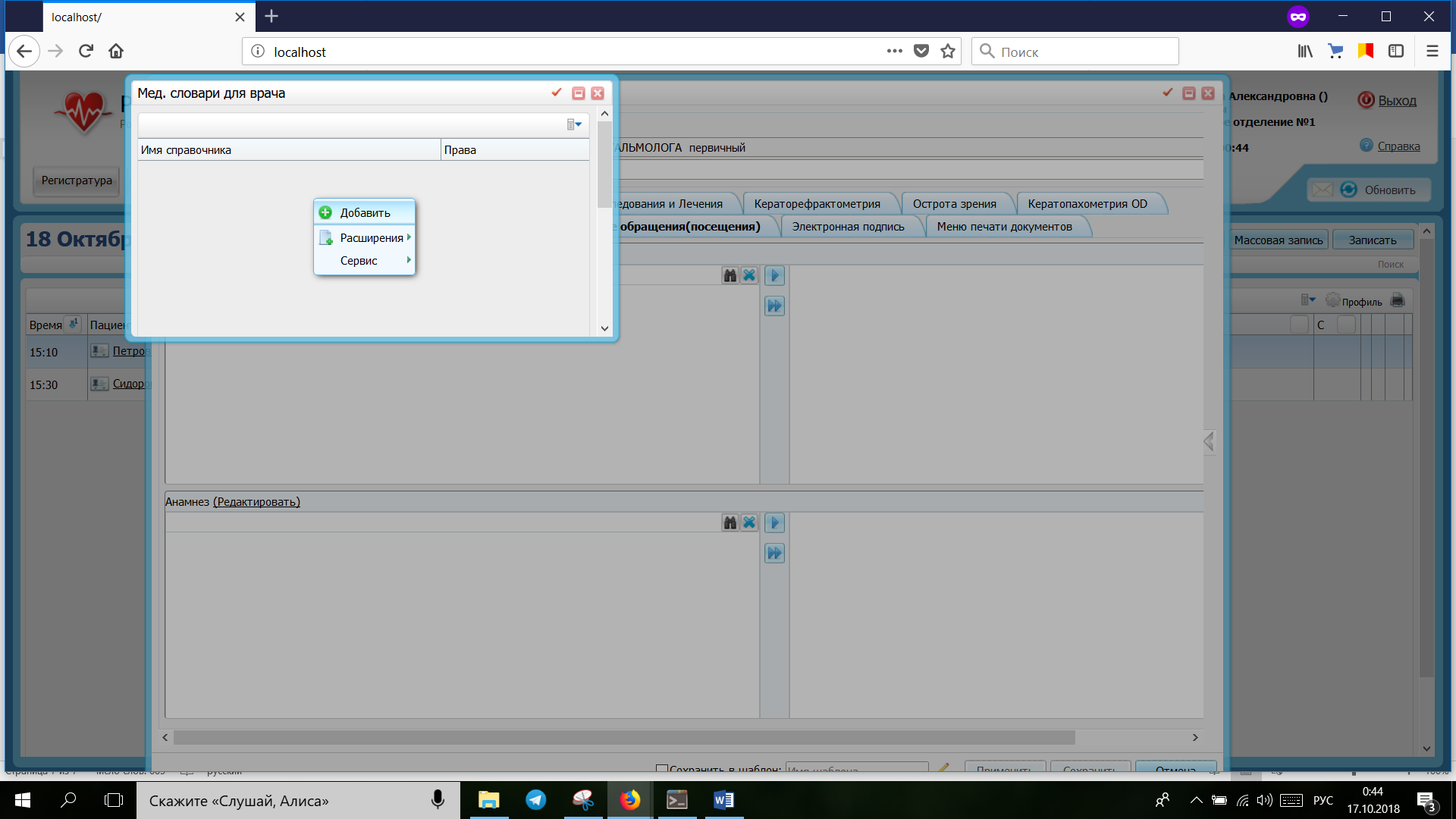 Выбираем пункт контекстного меню «Добавить».Открывается форма добавления шаблона: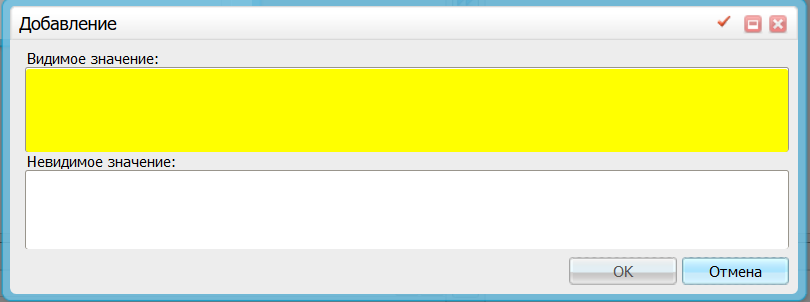 Видимое значение – это тот текст, который будет отображаться в списке шаблонов в текстовом поле №1. Если текст шаблона слишком большой, то в видимом значении мы пишем название шаблона, например, диагноз. А в невидимом значении его расшифровку: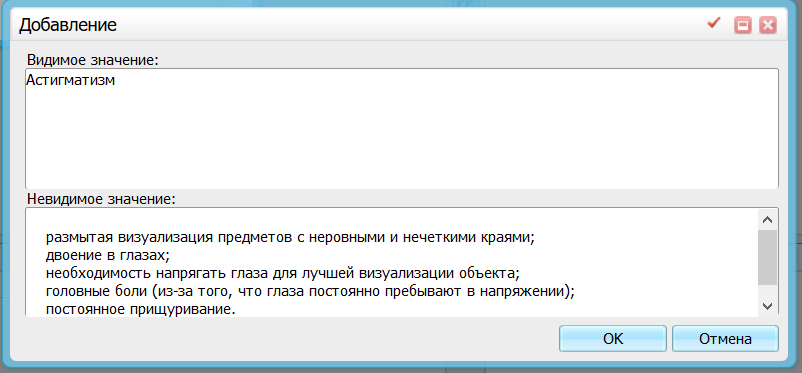 После того, как мы заполнили шаблон, нажимаем на кнопку «ОК», чтобы сохранить шаблон.Далее снова открывается форма «Мед. Словари для врача», где уже можно увидеть только что созданный шаблон и пользователя, который его создал: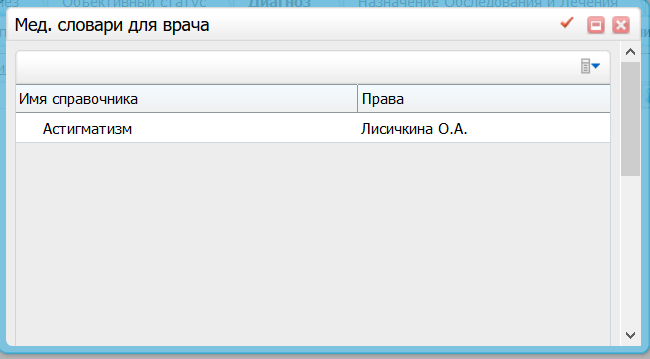 Далее закрываем окно «Мед. Словари для врача» и возвращаемся на форму осмотра. Здесь можно увидеть, что в разделе жалоб в текстовом поле №1 появился созданный шаблон: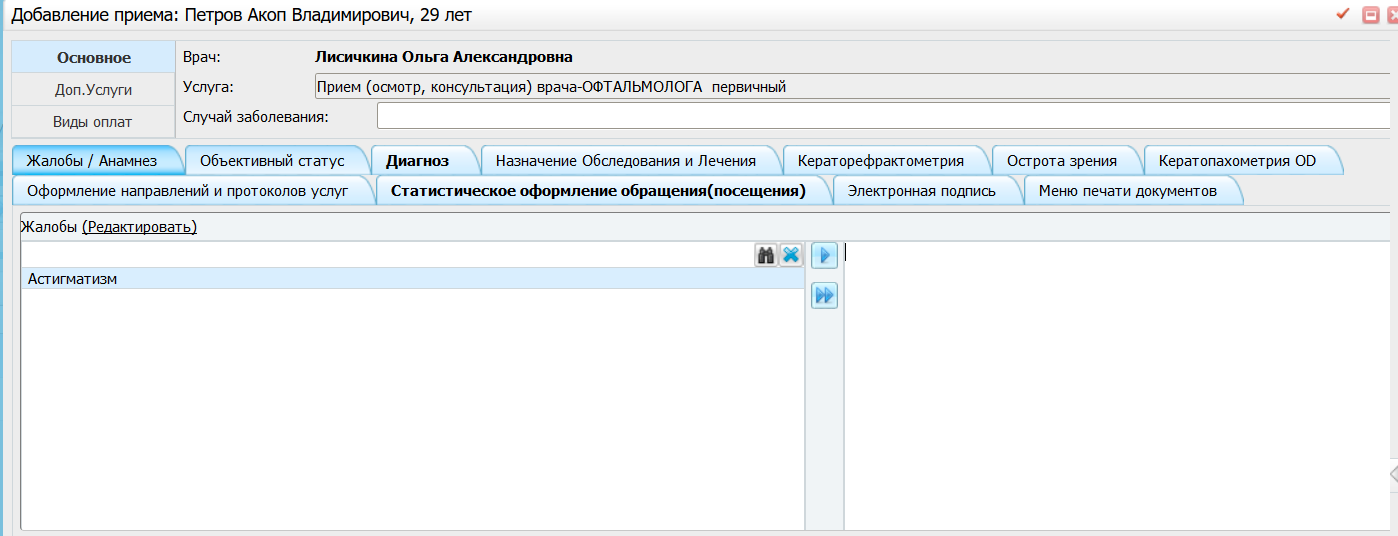 Чтобы перенести текст шаблона из текстового поля №1, в котором хранится список шаблонов в текстовое поле № 2, где содержится основной текст (на данный момент поле пустое), выводящийся на печать необходимо дважды кликнуть левой кнопкой мыши по названию шаблона, либо выделить название шаблона одним кликом левой кнопки мыши и затем нажать на кнопку .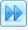 После чего невидимое значение шаблона переносится в правое поле: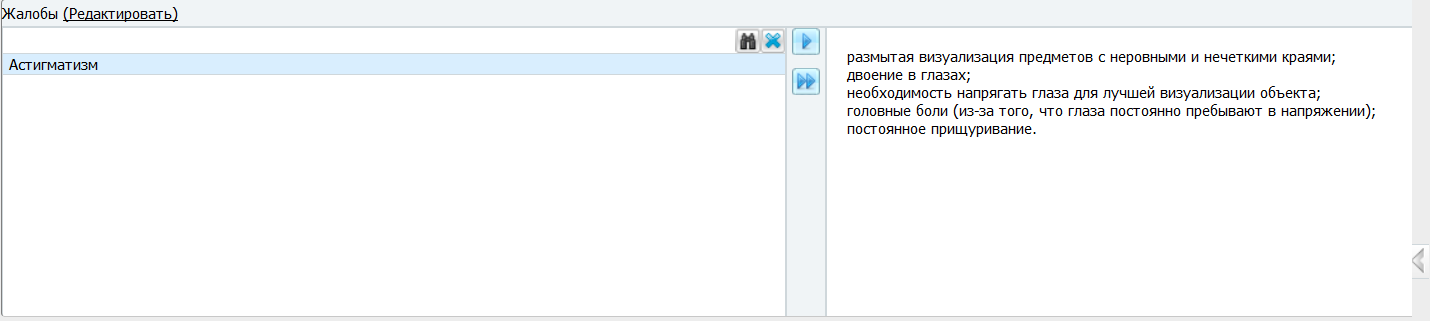 Аналогичным образом можно создать шаблоны в любом текстовом поле, где есть активная ссылка  (Анамнез, Объективный статус и т.д)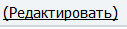    Отчеты: ставим галочку в квадратик - Сохранить – ПечатьПроведение операцийНажимаем 2 раза левой кнопкой мышки на разделе «Операции»  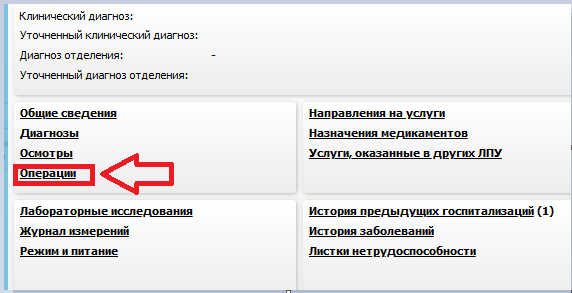 В открывшиеся окне нажимаем на кнопку «Внести результат»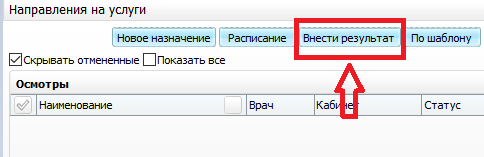 Находим нужную операцию, нажимаем на ней 2 раза, лев.кн.мышкиЗаполняем все необходимые вкладки (создание шаблонов см. в п. Проведение осмотров)ПЕРЕВОД ПАЦИЕНТА В ДРУГОЕ ОТДЕЛЕНИЕ«Рабочие места» - «Пациенты в стационаре» - «Лечащий врач».Выбираем пациента, и нажать правой кнопкой мышки, выбираем «Переместить в другое отделение». Откроется окно «Перемещение» Заполняем поля во вкладке «Текущее отделение»- результат госпитализации- исход госпитализации- код (нажимаем на розовую галочку)- Дата выписки (пишем дату выписки с отделения и время)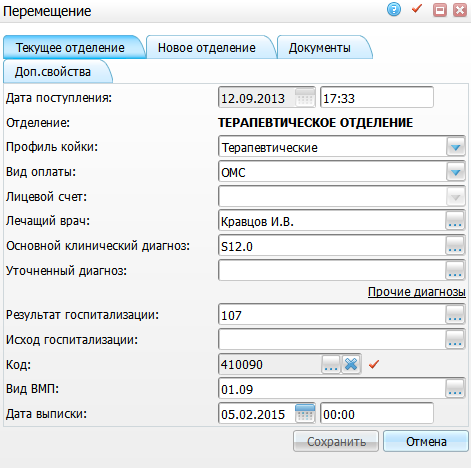 Далее переходим во вкладку «Новое отделение» - выбираем отделение куда переводится больной – ОКВЫПИСКАНАПРАВЛЕНИЕ НА ВЫПИСКУ (Выписка пациента из отделения) В окне «Пациенты» выбрать пациента и нажать правой кн.мышки в пункте контекстного меню выбрать «Выписать из отделения». Откроется окно «Выписка из отделения» Вносим: - результат госпитализации- исход госпитализации- код (нажимаем на розовую галочку)- Дата выписки (пишем дату выписки с отделения и время)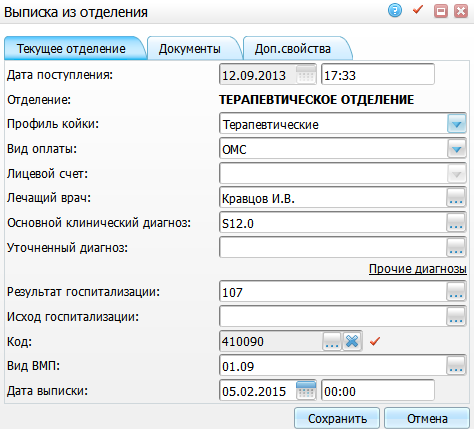 ОТПРАВКА КАРТОЧКИ В АРХИВ (Выписка пациента из стационара)Вв окне «Пациенты» выбрать пациента и нажать правой кнопкой мышки «Выписать из стационара». Откроется окно «Выписка».Чтобы распечатать статистическую карту пациента, следует в окне «Выписка» поставить галочку в поле «Печать стат. карты» и нажать кнопку «ОК». Откроется окно просмотра отчета Нажимаем на - ОК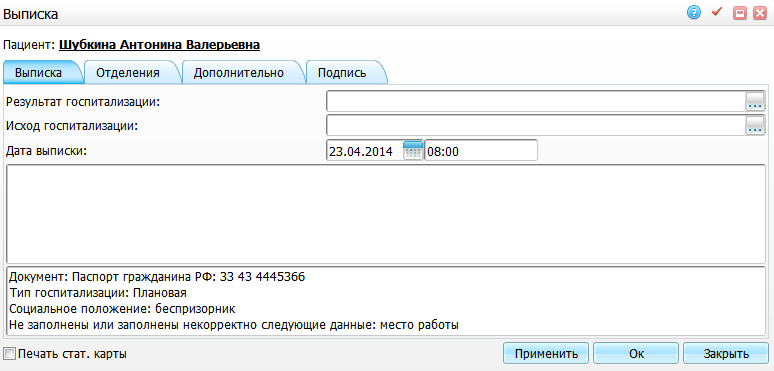 ПРОСМОТР АРХИВА ИСТОРИЙ БОЛЕЗНИДля просмотра истории болезни выписанных пациентов необходимо зайти  «Рабочие места» -«Архив ИБ» или  «Рабочие места»  «Пациенты в отделении»  «Лечащий врач»  «Архив ИБ».Откроется окно фильтра для поиска истории болезни конкретного пациента или списка историй болезни в архиве. Вносим информацию - «Установить».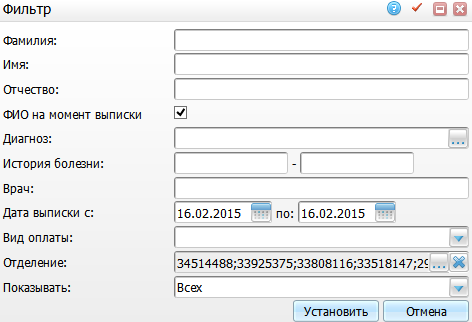 